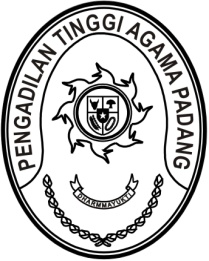 Nomor     	:	W3-A/        /OT.01.2/1/2022	                   27 Januari 2022Lampiran	:	-Perihal	:	Permintaan Nama Tim Penyusunan Profil 		Perkembangan Kependudukan Provinsi 		Sumatera Barat Tahun 2021Yth. Sekretaris DaerahProvinsi Sumatera BaratAssalamu’alaikum, Wr. Wb.Sehubungan dengan surat saudara nomor 473/003/DUKCAPIL.4/I/2022 tanggal 13 Januari 2022 perihal sebagaimana pada pokok surat, dengan ini kami kirimkan nama tim penyusunan profil perkembangan kependudukan Provinsi Sumatera Barat Tahun 2021 sebagaimana terlampir. 	Demikian disampaikan, atas perkenannya kami ucapkan terima kasih.WassalamKetua,Zein AhsanUSULAN NAMA ANGGOTA TIM PENYUSUNAN PROFIL PERKEMBANGAN PENDUDUK PROVINSI SUMATERA BARAT TAHUN 2021Nama	: Rifka Hidayat, S.H.NIP	: 198503212006041004Pangkat/Golongan	: Penata (III/c)Jabatan	: Kepala Sub Bagian Kepegawaian Dan Teknologi InformasiInstansi/OPD	: Pengadilan Tinggi Agama PadangNo Telp/WA	: 081374823751Ketua,Zein Ahsan